ЭТО СЧАСТЬЕ-ПУТЬ ДОМОЙ!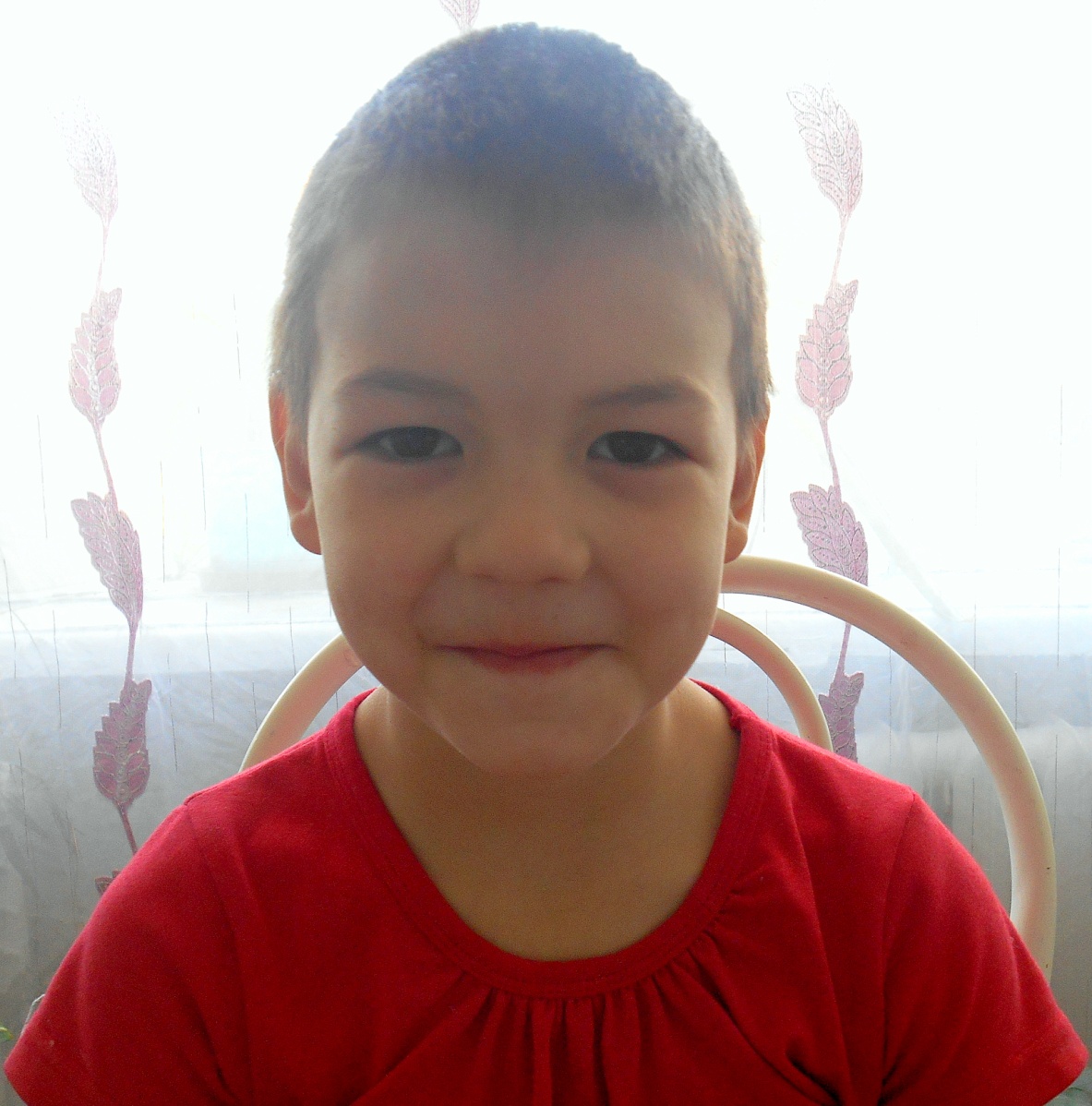 Алина  родилась в феврале  2012 года. У девочки  черные волосы,  глаза карие.  Добрый, покладистый  ребенок.  Легко идет на контакт. Любит рисовать.  У Алины  есть две сестры,  два младших брата.  По вопросам приема ребенка в семью необходимо обращаться отдел опеки и попечительства администрации муниципального района«Карымский район» по адресу: пгт.Карымское, ул. Верхняя, д.35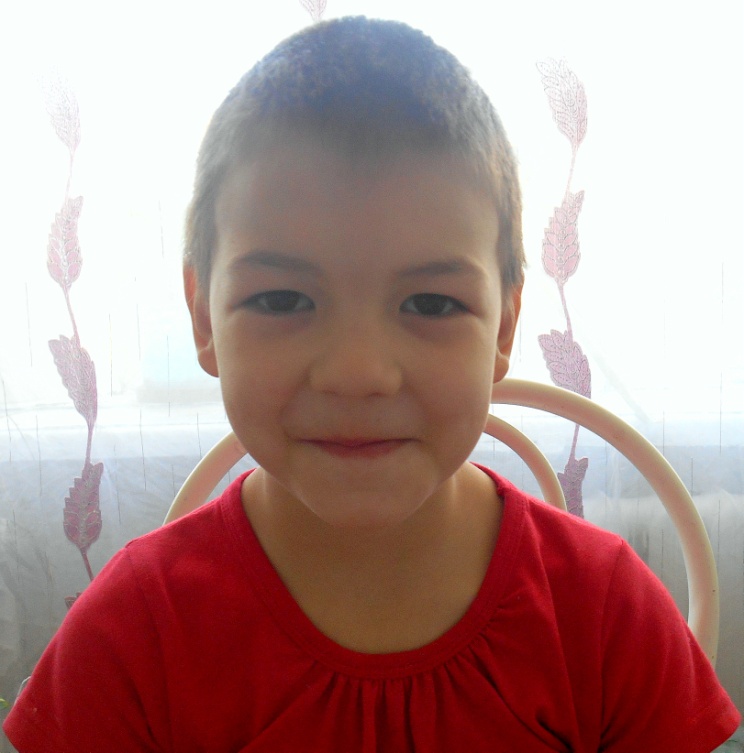 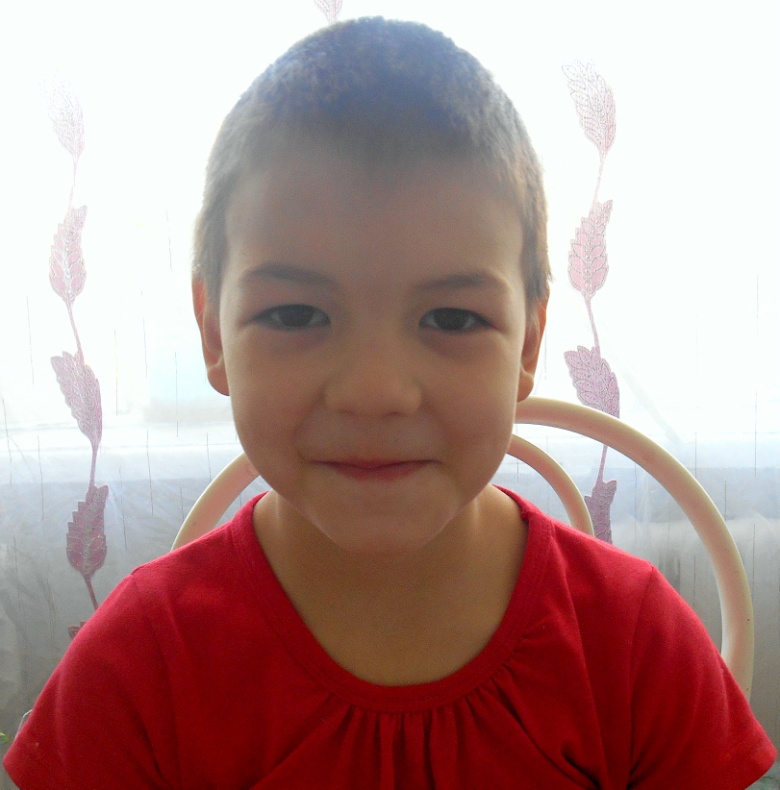 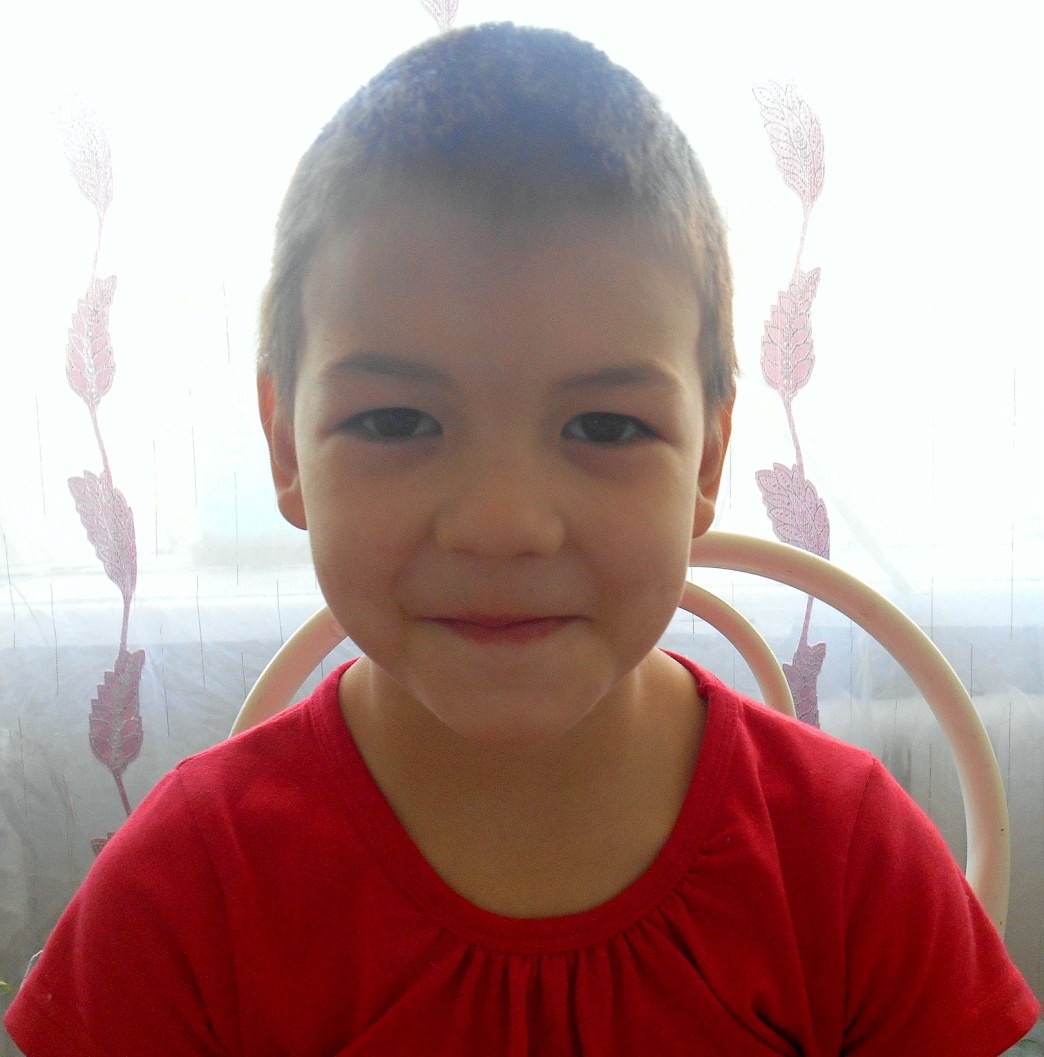 